嘉兴市卫生健康委招聘拟录用人员名单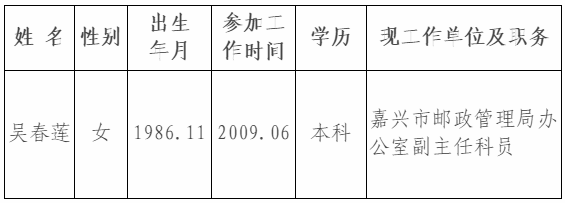 